Summary of Legislation: Proposed Int. No. 1292-A would require all city agencies and departments, to the extent practicable and consistent with operational and fiscal needs, to accept electronic procurement vouchers from city vendors, rather than accepting such vouchers on printed paper. Proposed Int. No. 1292-A would also require the Procurement Policy Board (PPB) to promulgate rules to facilitate the development and implementation of agency programs to accept electronic procurement vouchers.Effective Date:    This legislation would take effect 60 days after becoming law, except that city agencies and departments may take such measures as are necessary for its implementation before the effective date, including the promulgation of rules.Fiscal Year in Which Full Fiscal Impact Anticipated: Fiscal 2018Fiscal Impact Statement:Impact on Revenues: It is anticipated that there would be no impact on revenues as a result of this legislation.Impact on Expenditures:  Because the City has begun to facilitate the acceptance of electronic procurement vouchers, it is anticipated that this legislation would have no immediate fiscal impact on expenditures.  Agencies would use existing resources to develop and implement electronic voucher processing where feasible.  Source of Funds To Cover Estimated Costs: General FundSource of Information: 	New York City Council  				Mayor’s Office of Legislative AffairsEstimate Prepared by: 	John Russell, Unit HeadEstimate Reviewed by: 	Eric Bernstein, Counsel				Regina Poreda Ryan, Deputy DirectorLegislative History: This legislation was introduced to the Council on October 13, 2016 as Intro. No. 1292 and was referred to the Committee on Contracts (Committee). The legislation was considered at a hearing on April 27, 2017 and was laid over. The legislation was subsequently amended and the amended version, Proposed Intro. No. 1292-A, will be voted on by the Committee at a hearing on September 26, 2017. Upon successful vote by the Committee, Proposed Intro. No. 1292-A will be submitted to the full Council for a vote on September 27, 2017. Date Prepared: September 25, 2017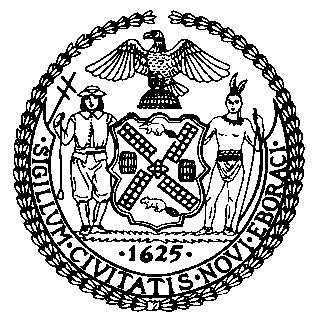 The Council of the City of New YorkFinance DivisionLatonia Mckinney, DirectorFiscal Impact StatementProposed Intro. No:  1292-ACommittee:  ContractsTitle: A Local Law to amend the New York city charter, in relation to the acceptance of electronic vouchers. Sponsors: By Council Members Constantinides, Rosenthal, Gentile, Williams, Dromm, Salamanca, Garodnick, Vacca, Rodriguez, Levine, Maisel, Cornegy, Cumbo, Espinal, Richards, Torres, Vallone, Van Bramer, Mendez, Lancman, Cohen, Kallos, Johnson, Palma, Chin and UlrichEffective FY18FY Succeeding Effective FY19Full Fiscal Impact FY18Revenues$0$0$0Expenditures$0$0$0Net$0$0$0